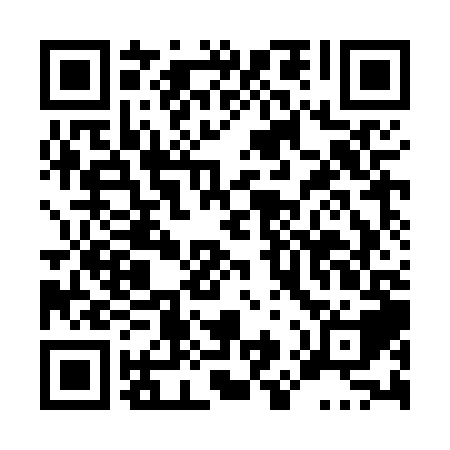 Ramadan times for Glenville, Nova Scotia, CanadaMon 11 Mar 2024 - Wed 10 Apr 2024High Latitude Method: Angle Based RulePrayer Calculation Method: Islamic Society of North AmericaAsar Calculation Method: HanafiPrayer times provided by https://www.salahtimes.comDateDayFajrSuhurSunriseDhuhrAsrIftarMaghribIsha11Mon6:146:147:351:265:277:177:178:3912Tue6:126:127:331:255:297:187:188:4013Wed6:106:107:311:255:307:207:208:4114Thu6:086:087:291:255:317:217:218:4315Fri6:066:067:271:255:327:227:228:4416Sat6:046:047:261:245:337:247:248:4617Sun6:026:027:241:245:347:257:258:4718Mon6:006:007:221:245:357:267:268:4819Tue5:585:587:201:235:367:287:288:5020Wed5:565:567:181:235:377:297:298:5121Thu5:545:547:161:235:387:307:308:5322Fri5:525:527:141:225:397:327:328:5423Sat5:505:507:121:225:407:337:338:5624Sun5:475:477:101:225:417:347:348:5725Mon5:455:457:081:225:427:367:368:5926Tue5:435:437:061:215:437:377:379:0027Wed5:415:417:041:215:447:387:389:0228Thu5:395:397:031:215:457:407:409:0329Fri5:375:377:011:205:467:417:419:0530Sat5:355:356:591:205:477:427:429:0631Sun5:335:336:571:205:487:437:439:081Mon5:315:316:551:195:497:457:459:092Tue5:285:286:531:195:507:467:469:113Wed5:265:266:511:195:517:477:479:134Thu5:245:246:491:195:517:497:499:145Fri5:225:226:471:185:527:507:509:166Sat5:205:206:461:185:537:517:519:177Sun5:185:186:441:185:547:537:539:198Mon5:165:166:421:175:557:547:549:209Tue5:135:136:401:175:567:557:559:2210Wed5:115:116:381:175:577:577:579:24